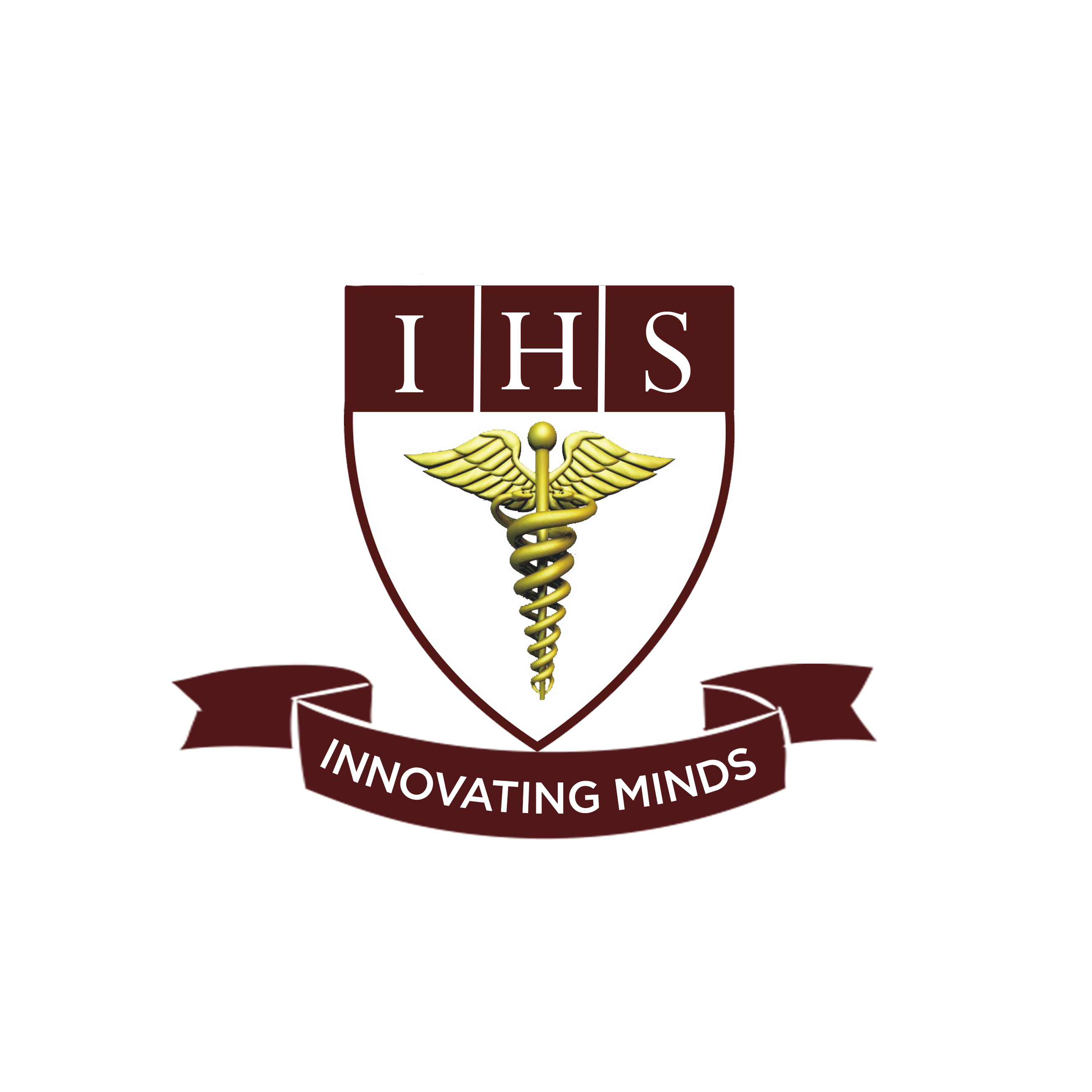 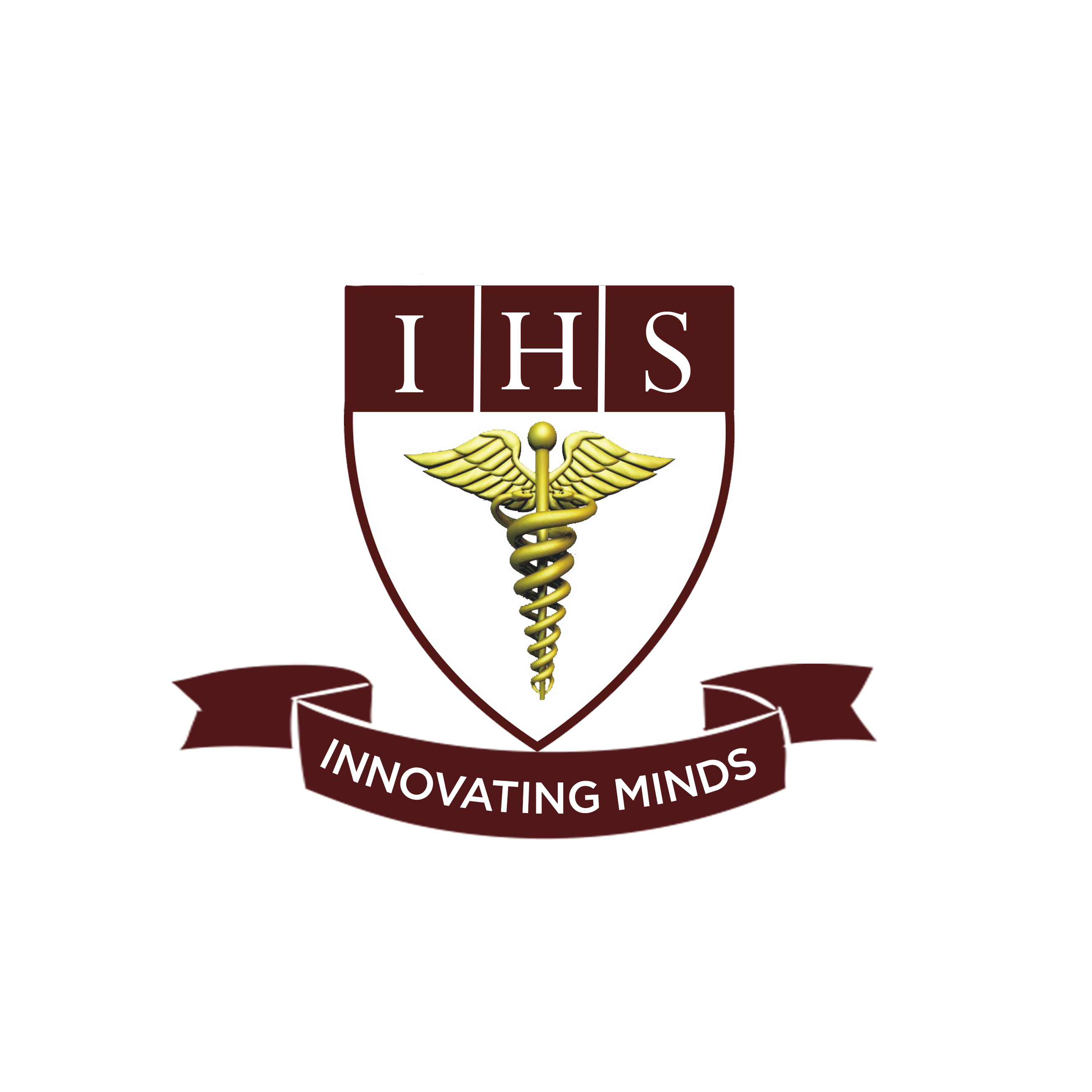 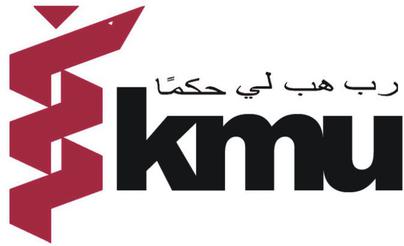 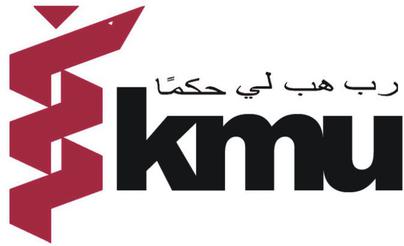  Institute Of Health Sciences  PeshawarCAREER OPPORTUNITIES Last date to apply is Friday 18th February, 2022.Shortlisted Candidates will be called for Demo/Test and interview.Mail your resume on hrihs91@gmail.com or drop at admin office on or before due date.IHS is an equal opportunity employer. Institute of health sciences near Hayatabad toll plaza ring road PeshawarPositionQualificationNo of PostExperienceGenderLecturer(Nursing)BSN2Fresh Students can ApplyMale/Female